Stollnet WorkshopsWednesday - 10.00 – 12.00in the Garden RoomPrinted Memories:Helping people affected by Alzheimer’s and other dementias by turning digital photos into postcards to send anywhere in Europe. create a postcard from a photosend to someone special and support Alzheimer’s Research                                                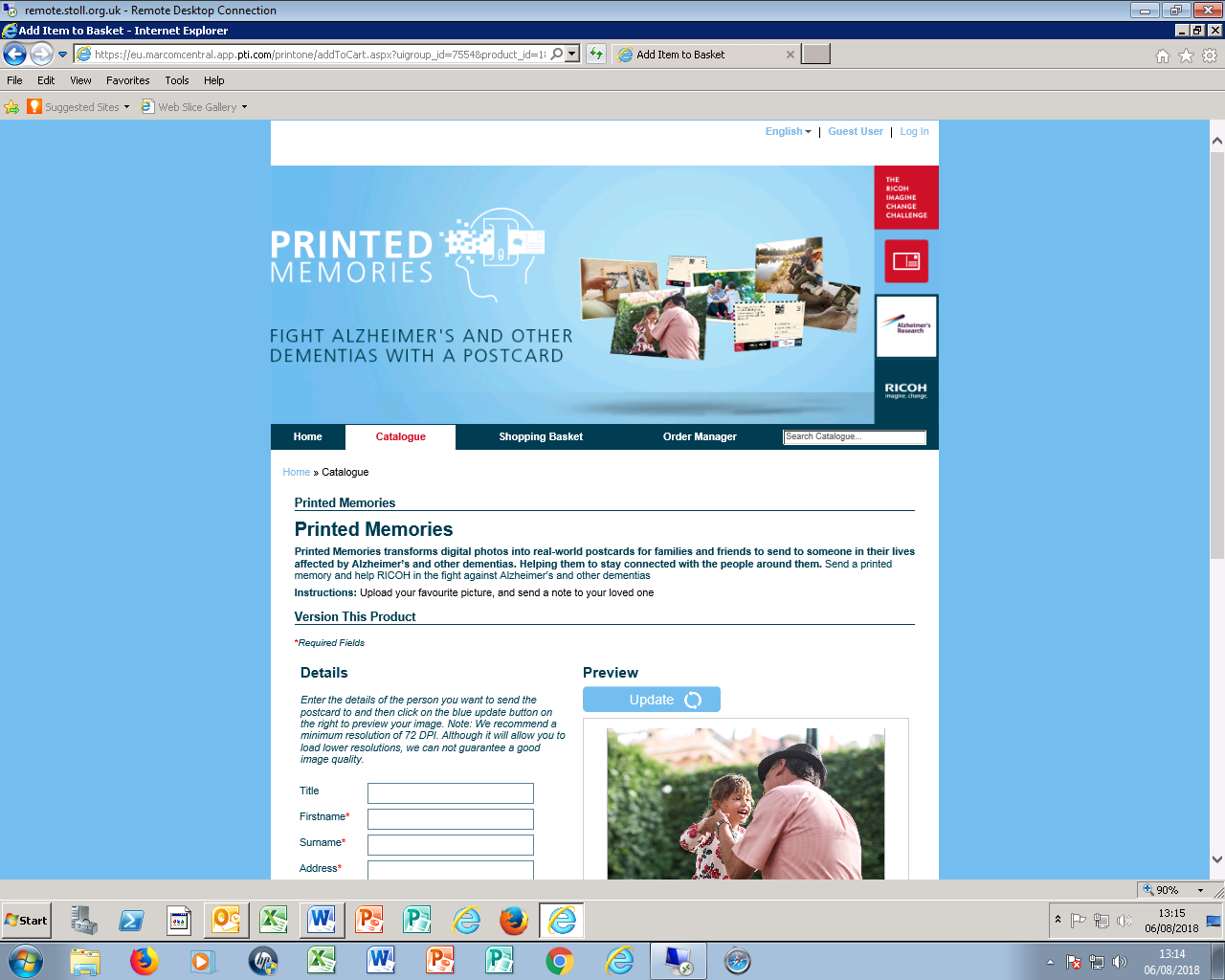 12th SeptemberLives of the 1st World WarAn online archive of the people of WW1access to over 487 million recordsfind your relative’s recordsadd to a life storyhelp build the Sir Oswald Stoll Mansion archive                     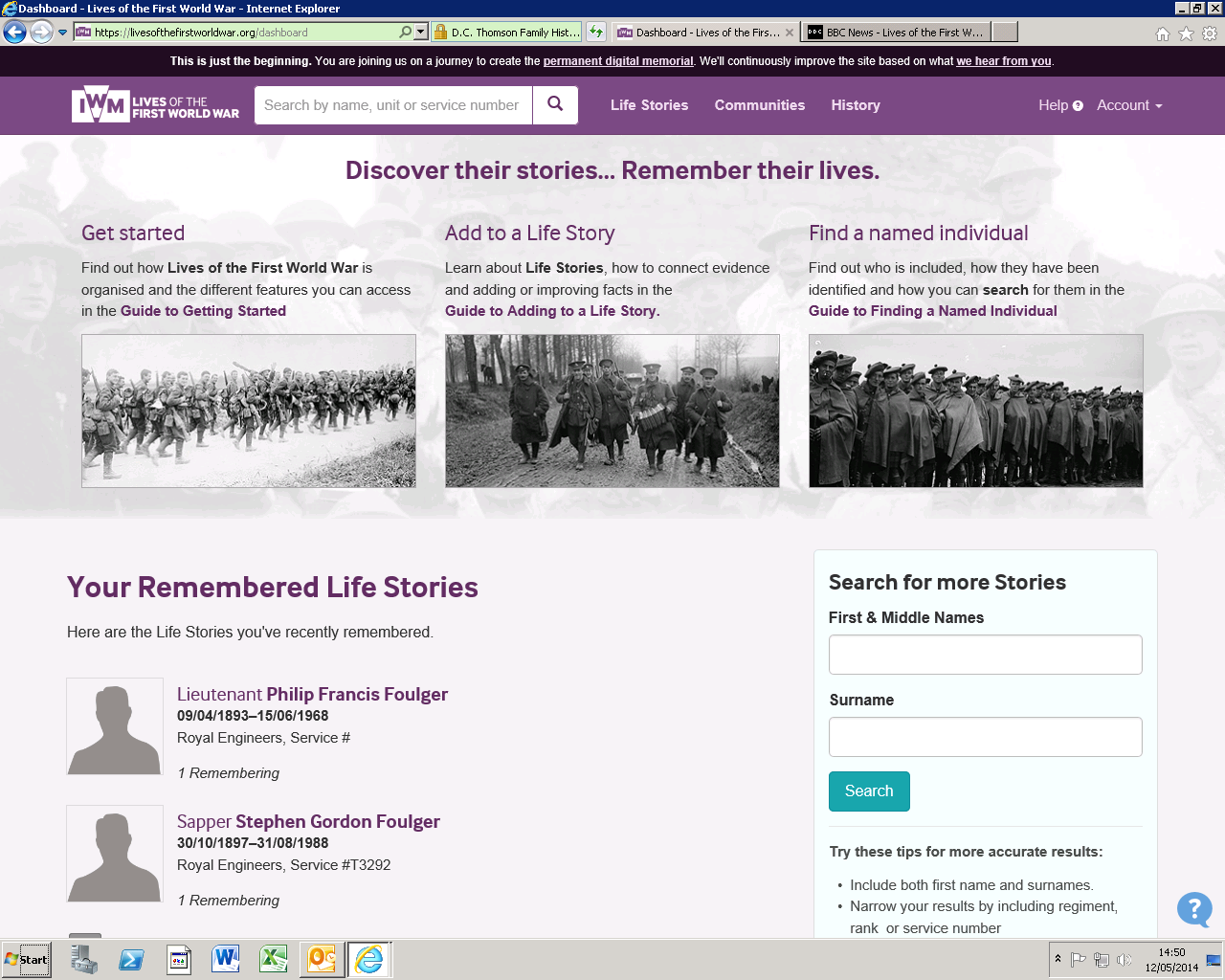 With Charlotte and Catherine from theImperial War Museum19th SeptemberGet money fit – with MoneyforceMake the most of your money:budget plannerMoneyfit Challengecredit card calculator      …. and more                      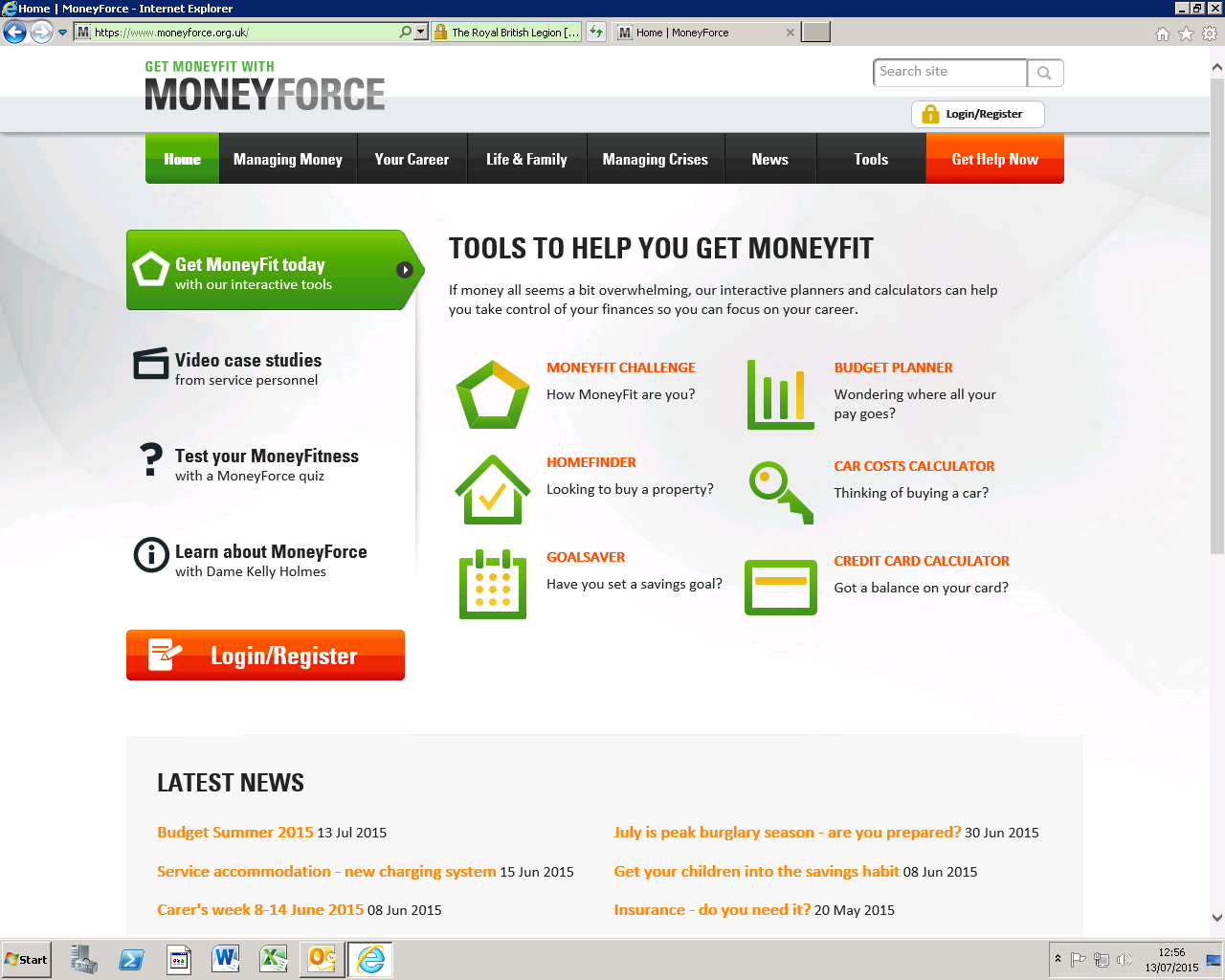 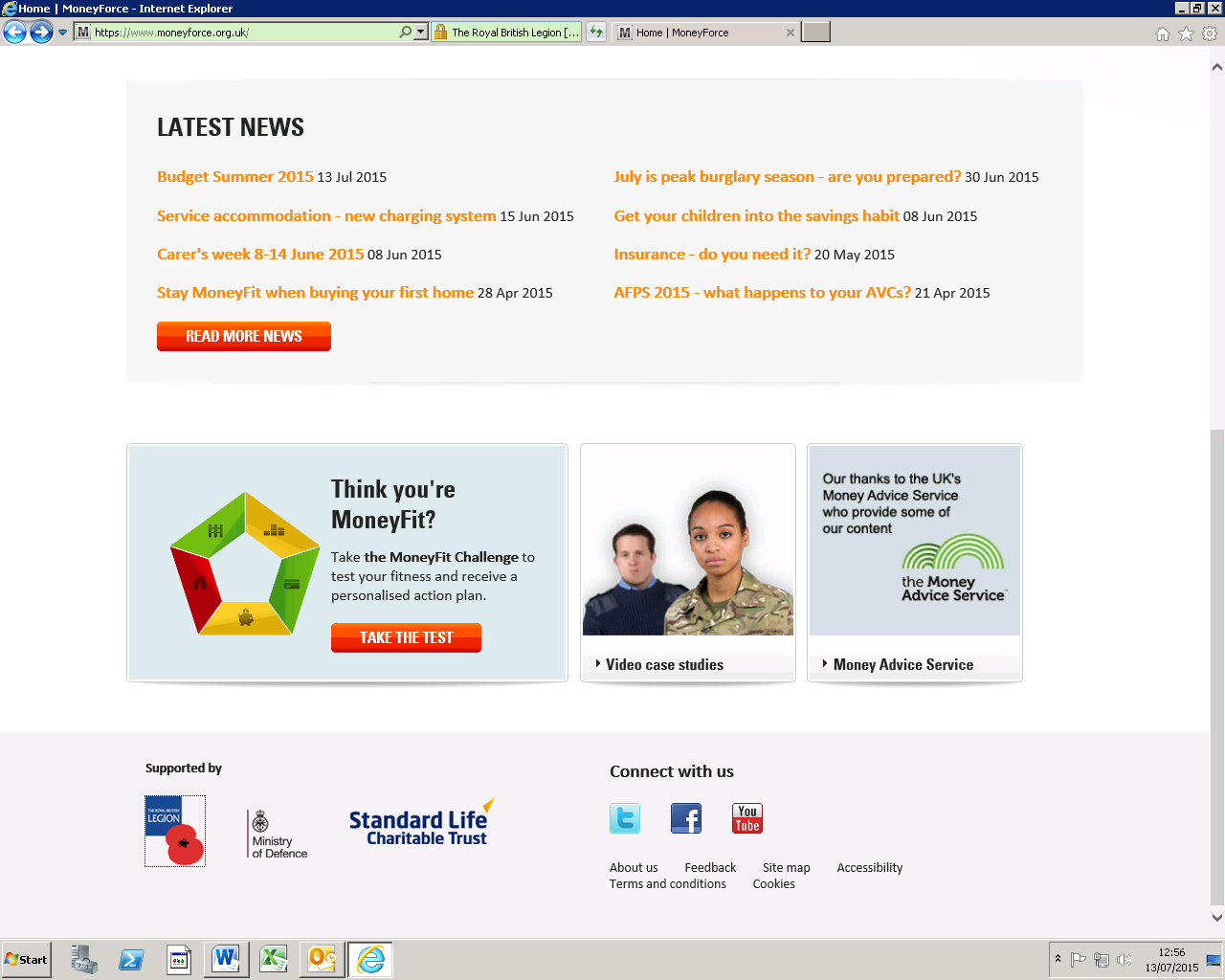 3rd October#try1thing Try an app for your Health & WellbeingHeadspace – mindfulness Couch to 5 – physical wellbeingSmart recipes – healthy mealsWellMind – help with anxiety                                        …. and many more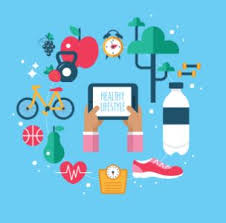 17th October